Как приучить ребенка носить очки?

Купить ребенку очки – это только полдела, задача родителей – сделать так, чтобы малыш действительно их носил. Как же этого добиться? Сразу после покупки ребенок с радостью примерит очки и какое-то время в них походит, но затем новая игрушка (а малыш воспримет очки именно так) наскучит, и начнутся проблемы. 
В среднем родителям необходимо будет около трех месяцев на то, чтобы приучить ребенка к очкам. Как помочь ребенку привыкнуть к очкам? Как сделать так, чтобы он перестал их снимать?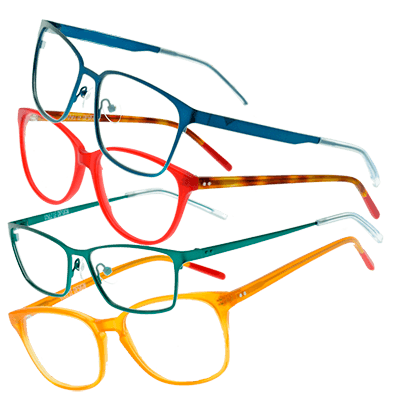 Наберитесь терпения, ведь это процесс не одного дня.Приобретите удобную модель очков с закругленными заушниками.Прикрепите к заушникам резинку, чтобы малыш (совсем маленький) не смог снять их самостоятельно.К ношению очков ребёнка нужно приучать постепенно. Каждый день какое-то количество времени он должен проводить в очках, постепенно это время увеличивается до оптимального, предписанного врачом времянахождения в очках.Оденьте крохе очки, пусть он посмотрит в них телевизор. Но не давайте малышу засиживаться за любимым занятием дольше пятнадцати минут.Постарайтесь отвлечь ребенка новой игрушкой или игрой сразу после того, как очки были одеты. Это поможет ему хотя бы на время забыть о том, что нужно сорвать ненавистный предмет.Если кто-то в семье носит очки, самое время для того, чтобы начать этим «хвастаться». Дети любят подражать взрослым. Можно попробовать одеть всю семью в очки, даже если зрение у ее членов хорошее.Можно одеть игрушечные очки (даже просто вырезанные из бумаги) на всех мишек, кукол и роботов.Придумайте интересные истории и сказки о волшебных очках или умных героях-очкариках.Обращайте внимание малыша на всех прохожих в очках, на актеров по телевизору. Говорите о том, что это красиво и удобно.Не ругайте ребенка за отказ надевать очки, запаситесь терпением. Начинайте с нескольких минут, хвалите ребенка.Дети в садике могут дразнить малыша, говорить, что очки некрасивые. Здесь нужно понимать, что дети в силу своего возраста имеют смутное представление о назначении очков. Поэтому все эти придирки вполне могут быть вызваны тем, что у них самих очков нет, а им тоже хочется их примерить, убрать в очечник и т.д. То есть воспринимают их как игрушку, которой у них нет. Просто объясните это своему ребенку, тогда ему не будет так обидно.Помимо ношения очков, для достижения максимального эффекта, офтальмолог прописывает процедуры и упражнения, которые подкрепляют действие очков и способствуют исправлению дефектов зрения.Учитель – дефектолог (тифлопедагог)Гуляева Наталья Валентиновна